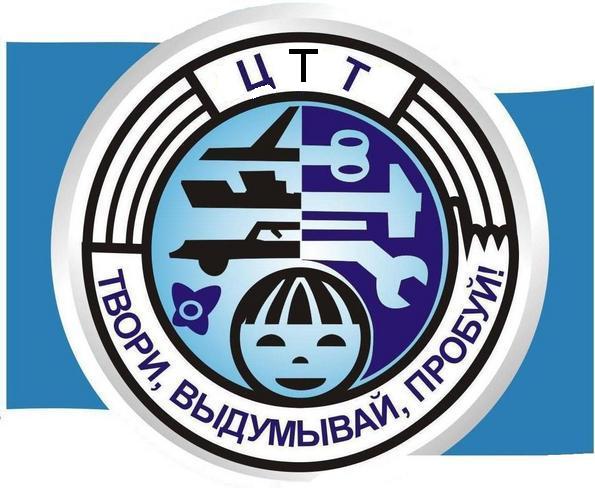 Орган издания МКУ ДО   «Центр  Технического Творчества»г. Хасавюрт10.10.2019 г. – 10.11.2019 г.      16.10.2019 г.  в  актовом  зале  администрации  г. Хасавюрт  прошло  совещание  на  тему  внедрения  нового  проекта  персфинансирования  «Успех каждого  ребенка».  Совещание  вел  1-й зам.  главы  администрации  МО ГО  «Город  Хасавюрт»  Ахмедов  Б. А.  Также  присутствовали  зам.  начальника  УО  г. Хасавюрт  Даибов  М. А., руководитель  МОЦ по г. Хасавюрт  Омаров  А. А.  и  директора  и  методисты  учреждений  дополнительного  образования.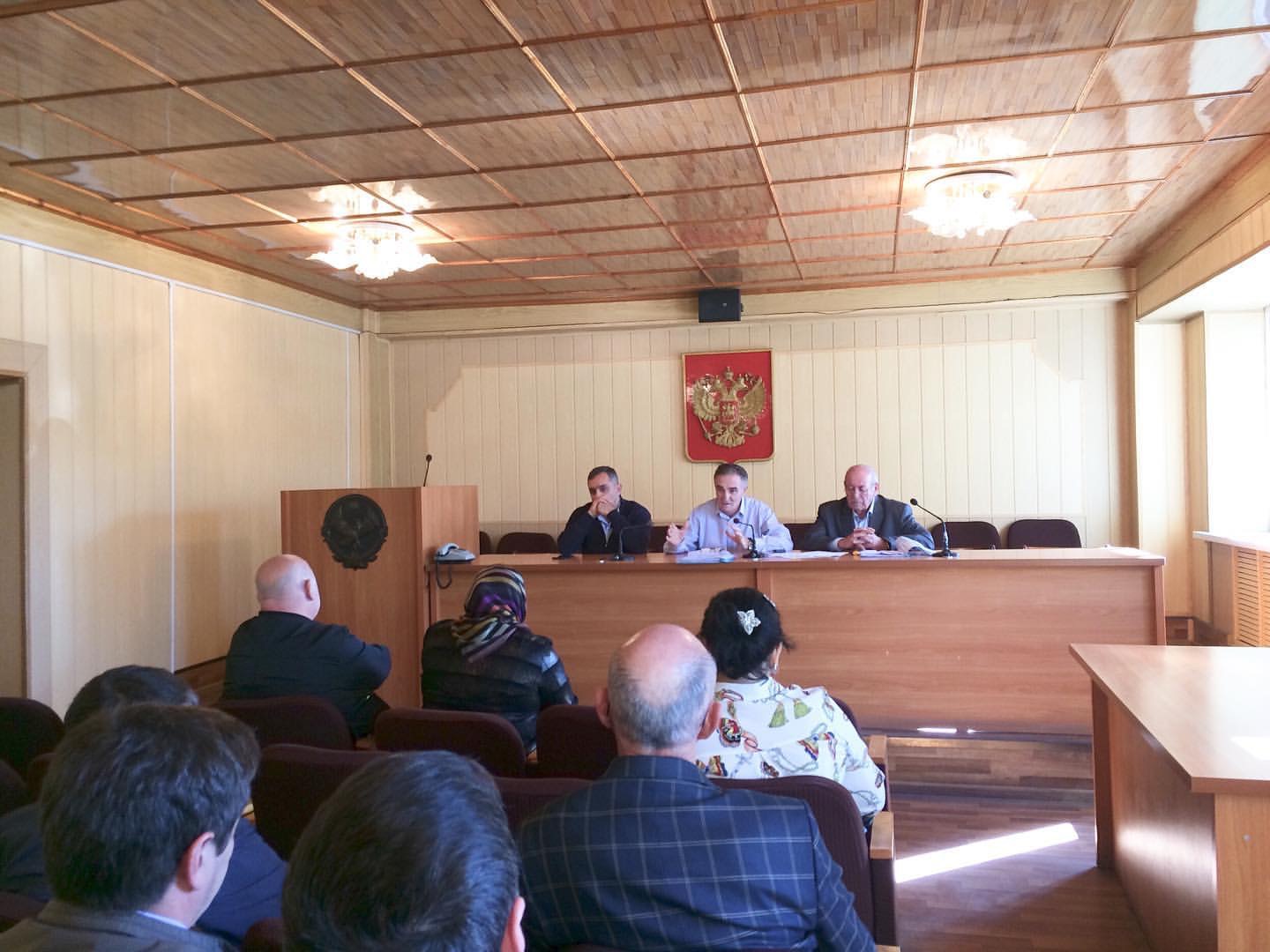 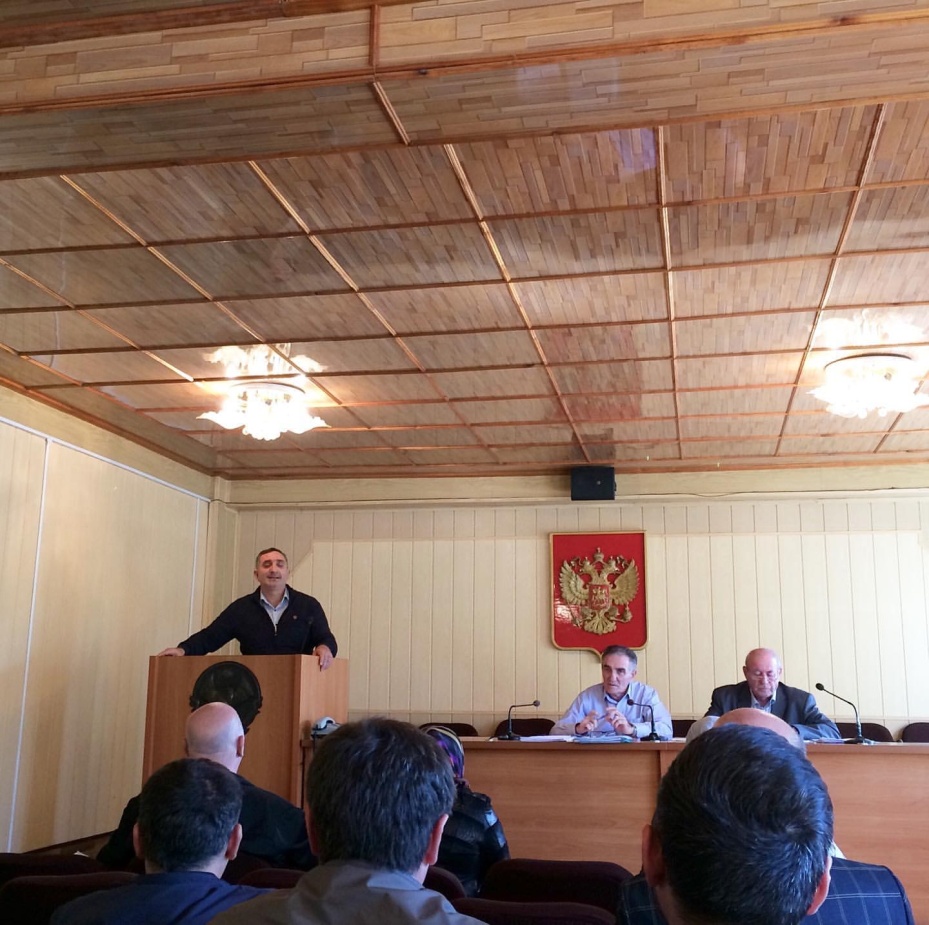        Будни  ЦТТ.  Занятия  в  объединениях  «Юный  конструктор»  и  «Конструирование»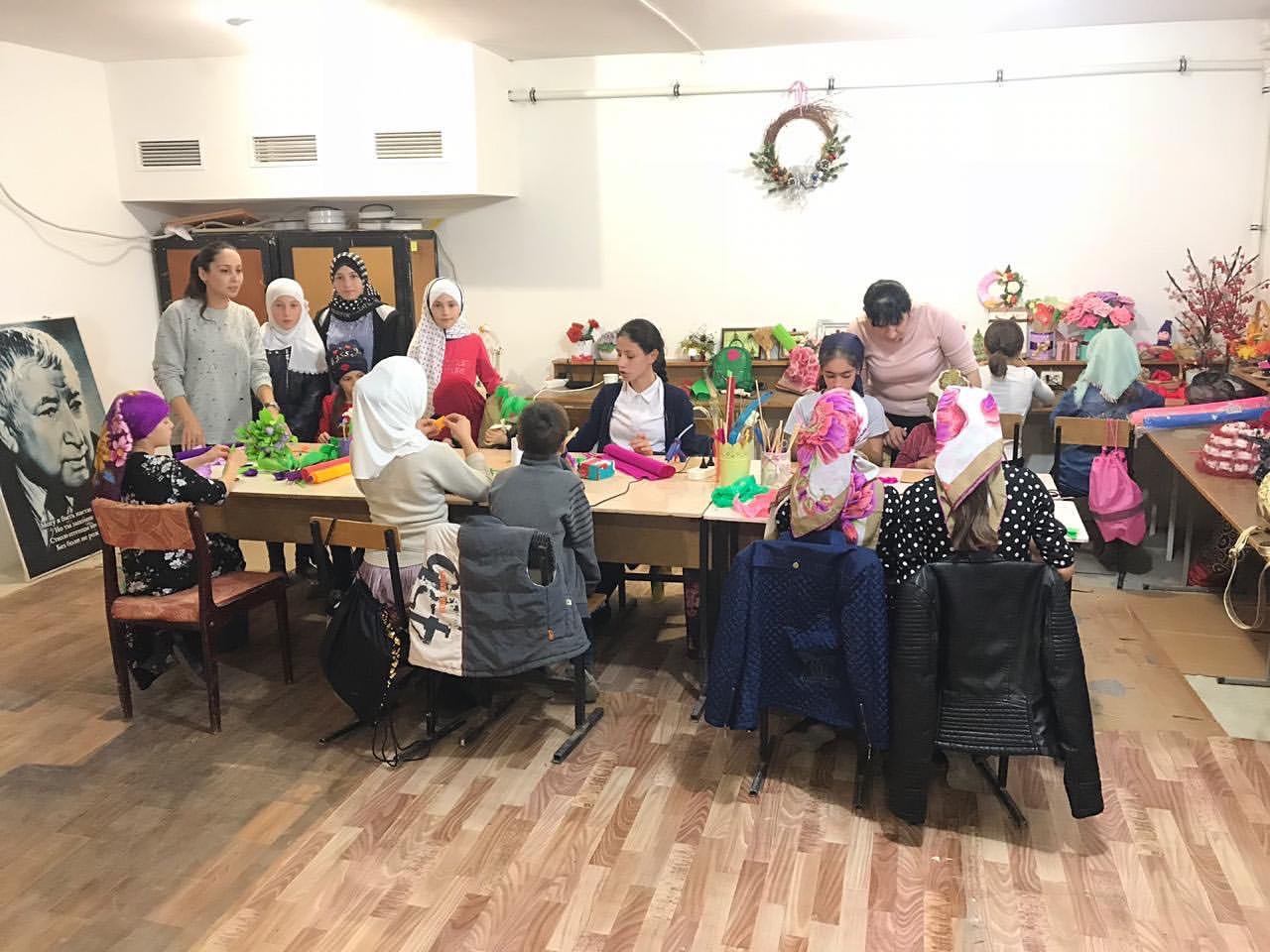 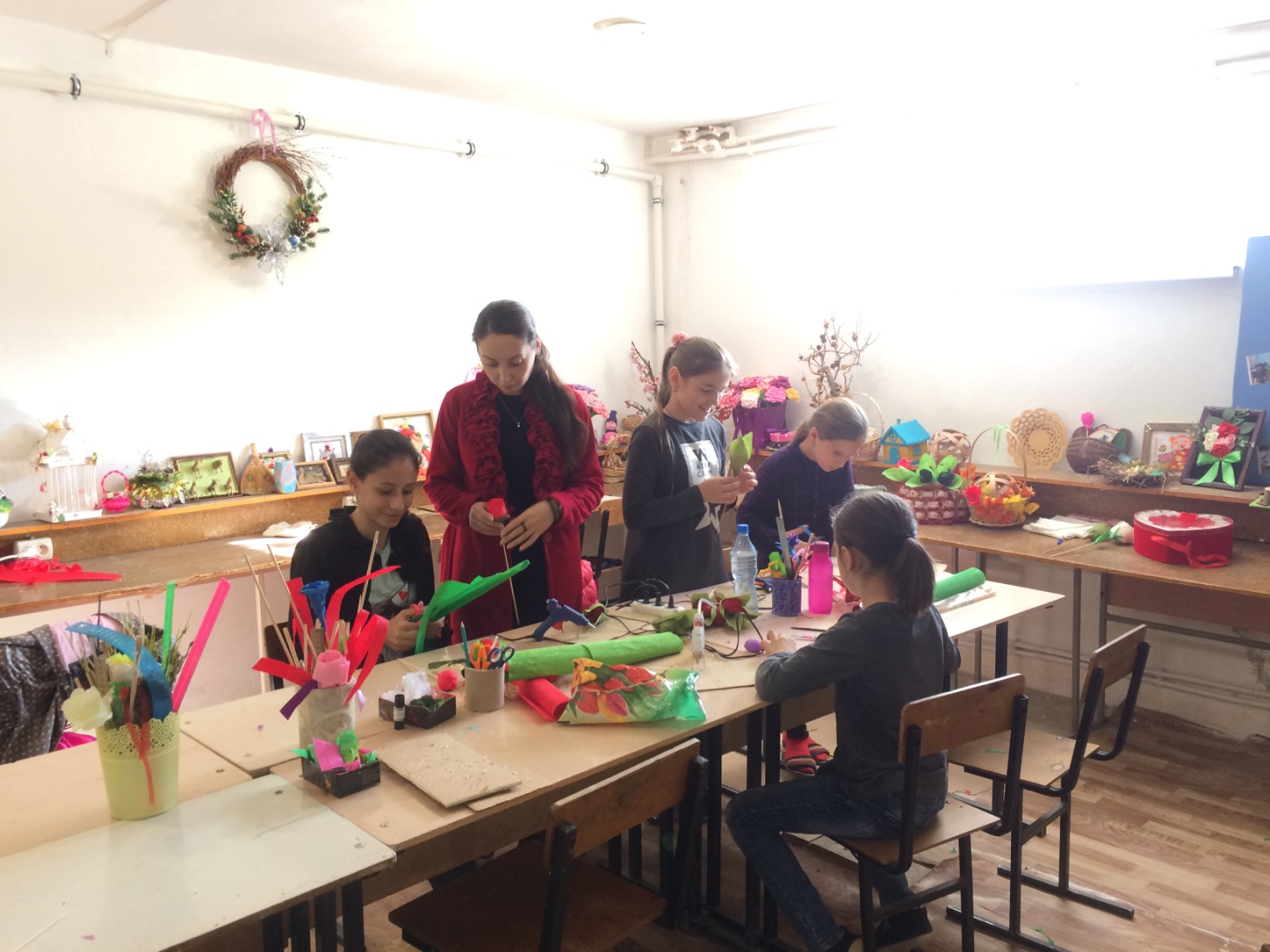 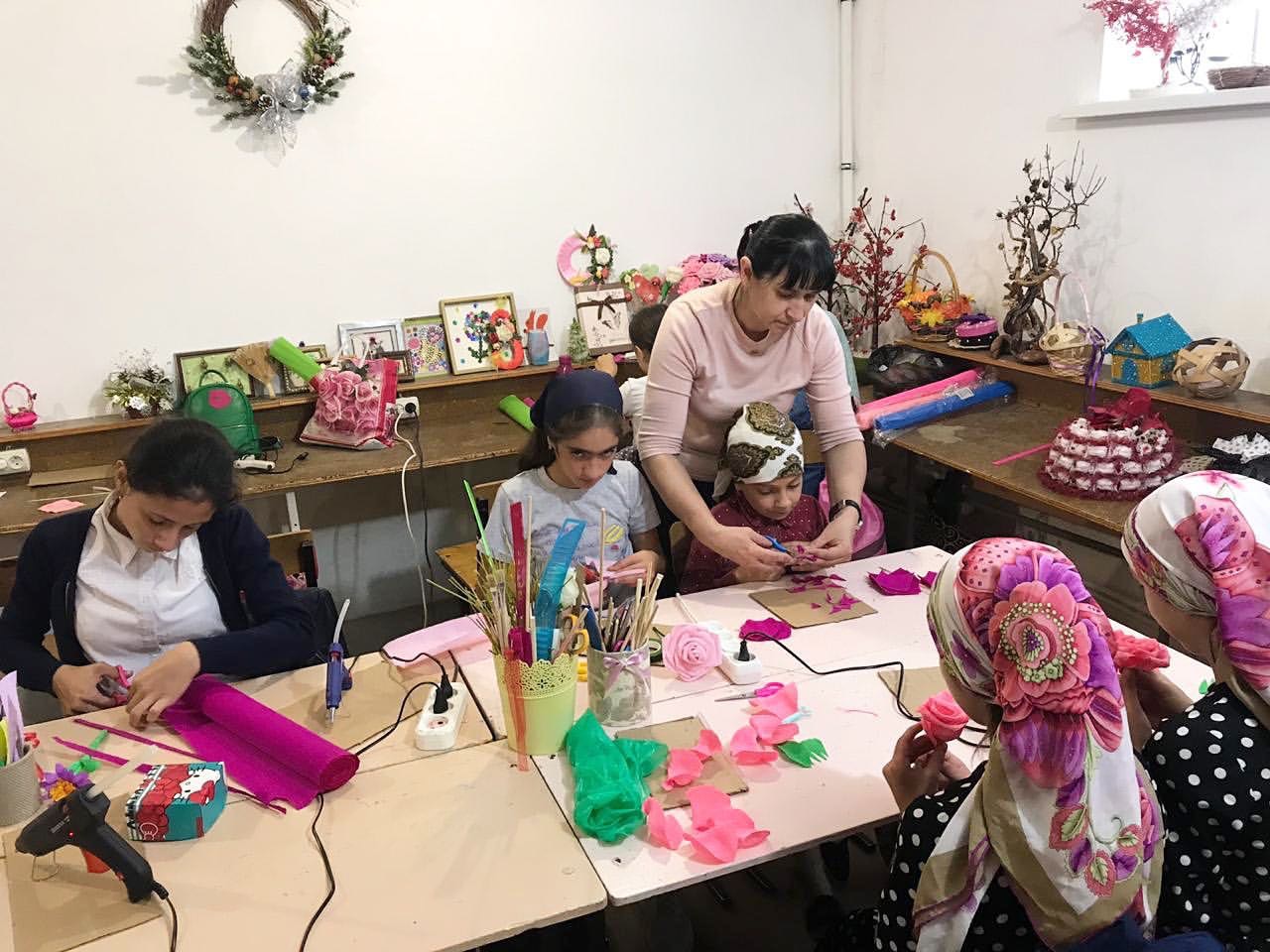 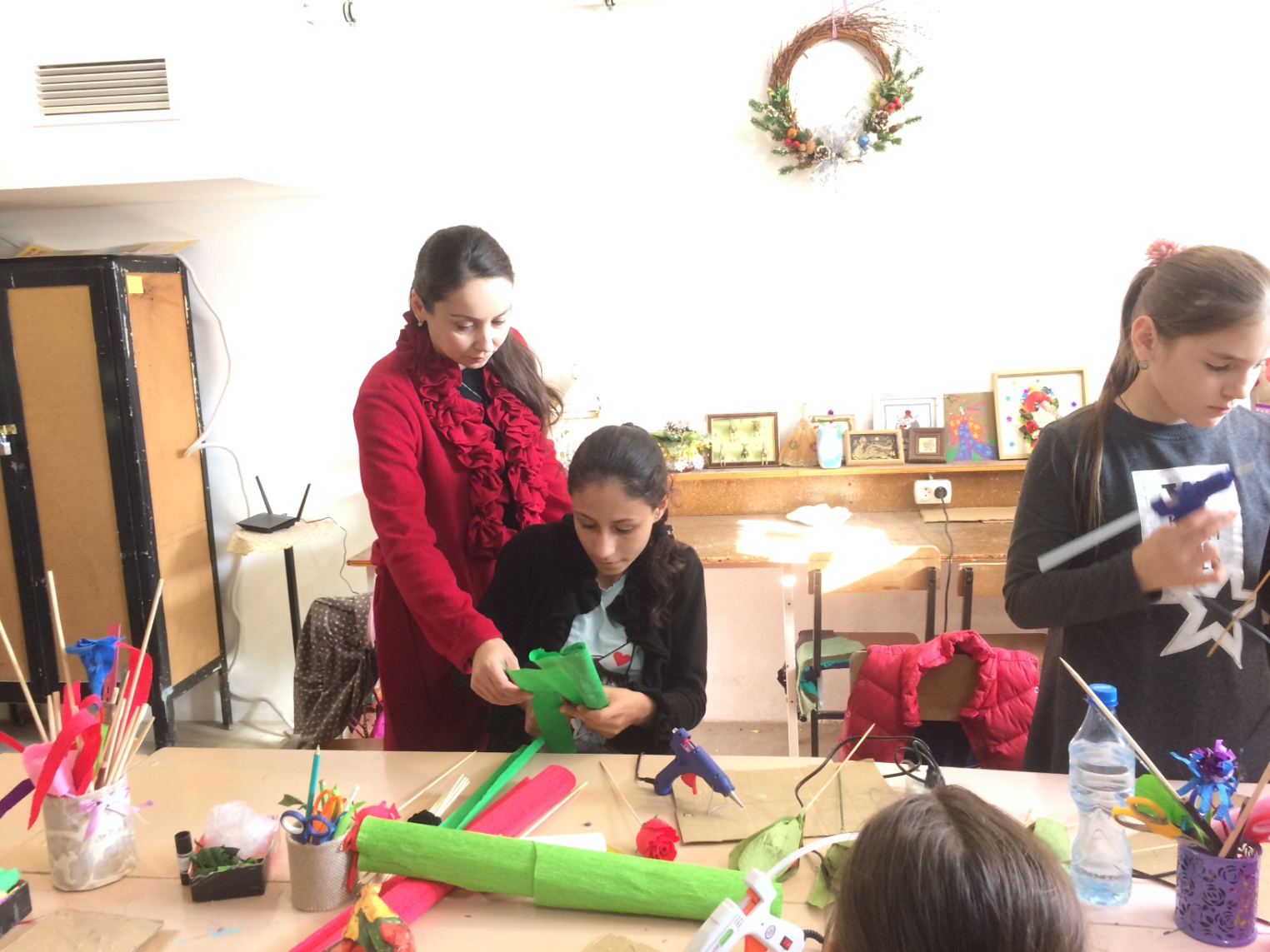   01.11.2019 г.  на  базе  ГБОУ  РД  «РОЦ»  г. Каспийск  обучающиеся  МКУ  ДО  «ЦТТ» во  главе  с  педагогом  ДО  Вериговым  В. В.  приняли  участие  в  открытом  первенстве  по  судомодельному  спорту,  посвященному  «Дню  народного  единства»,  где  заняли  два  первых  места  и  одно  второе.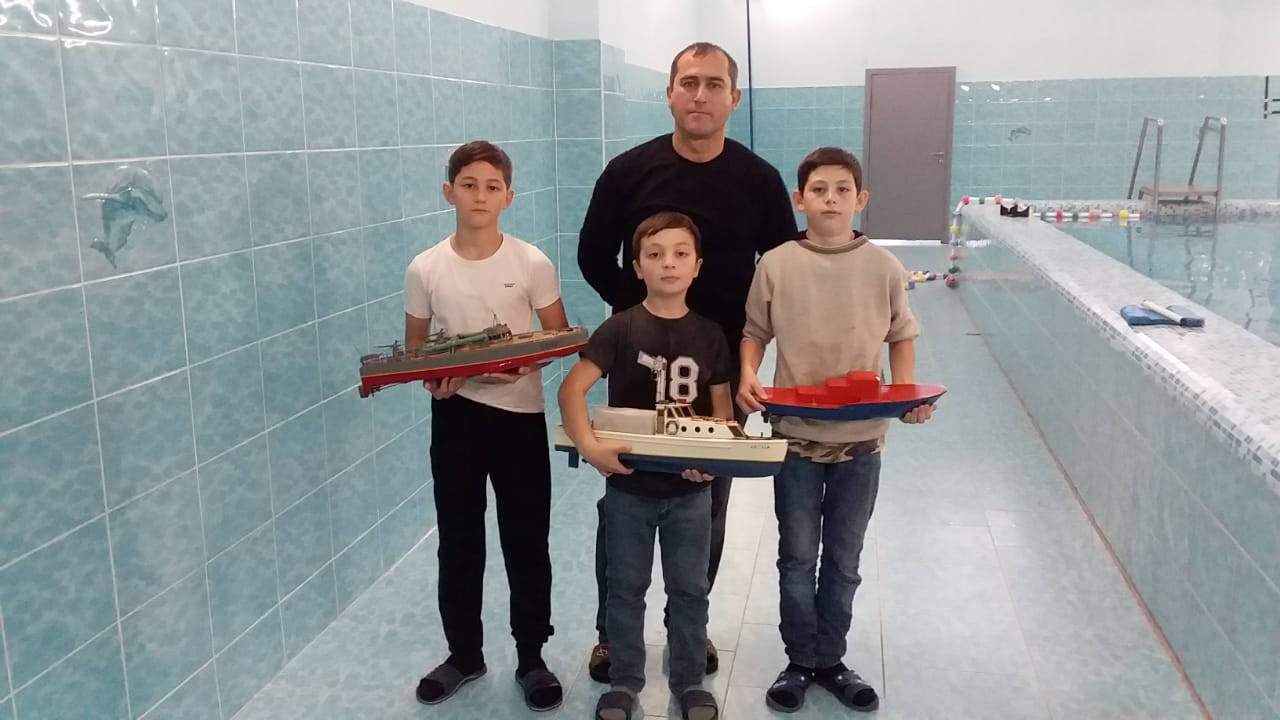 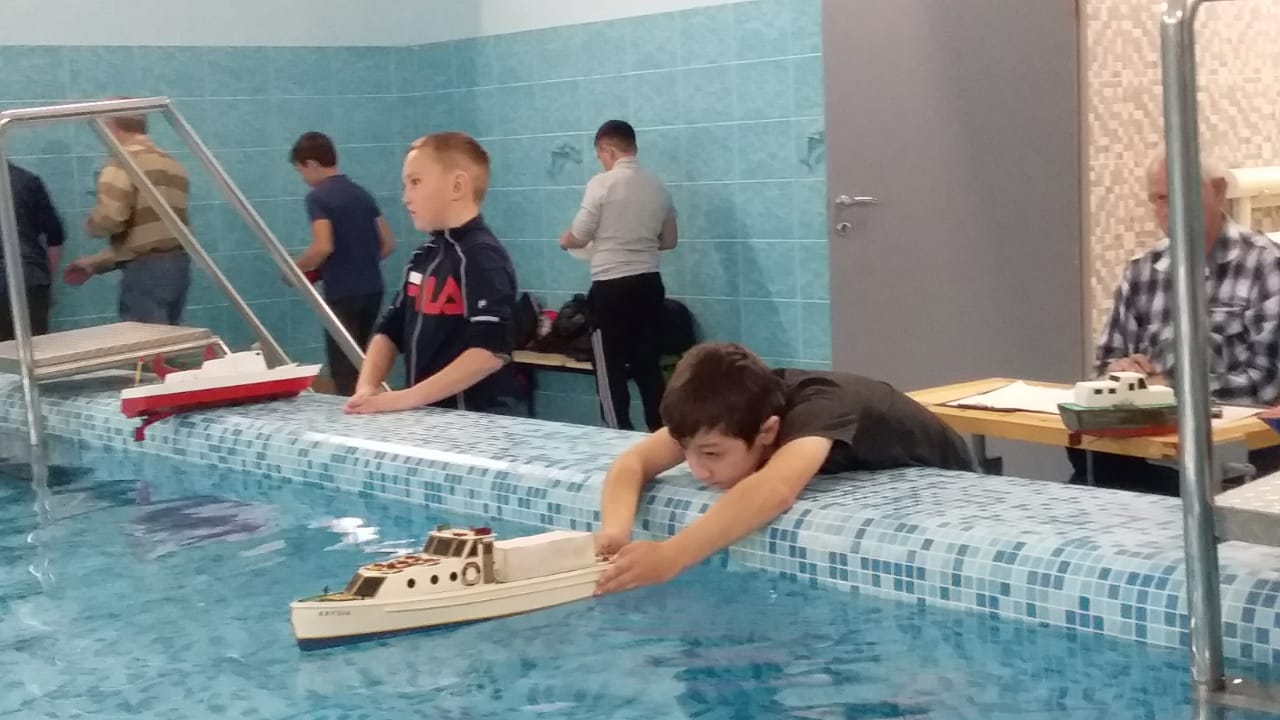 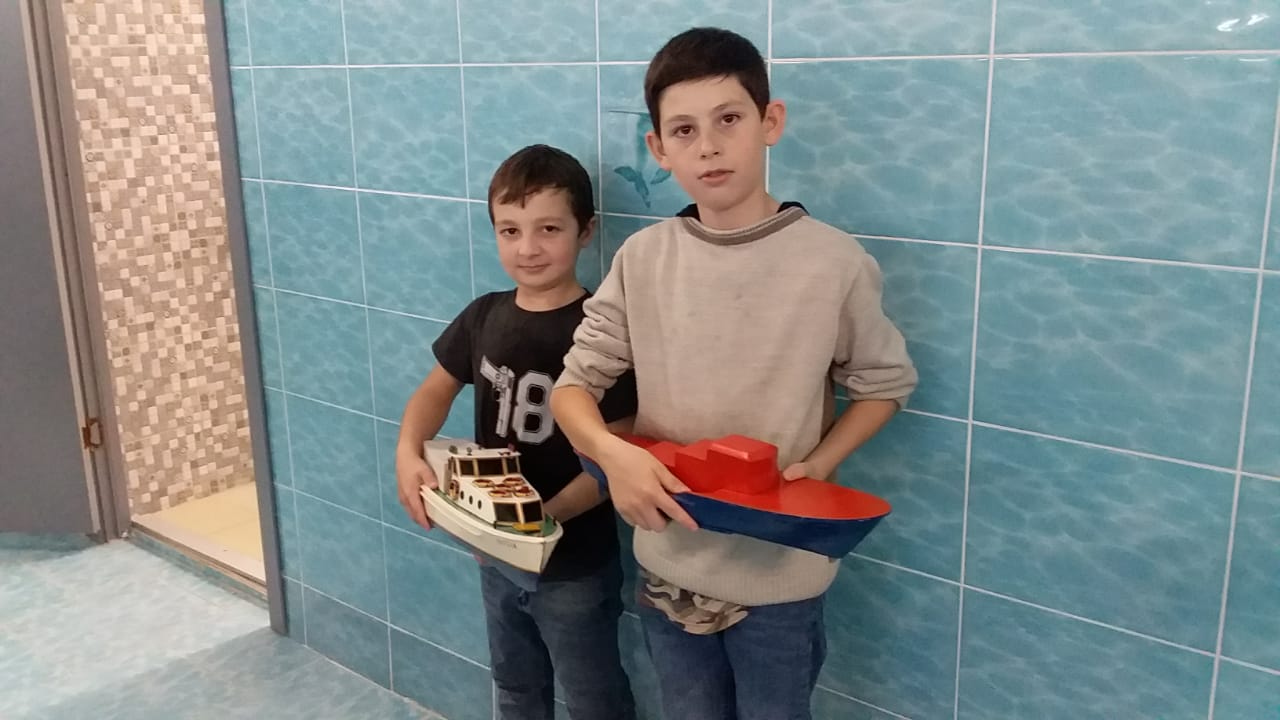 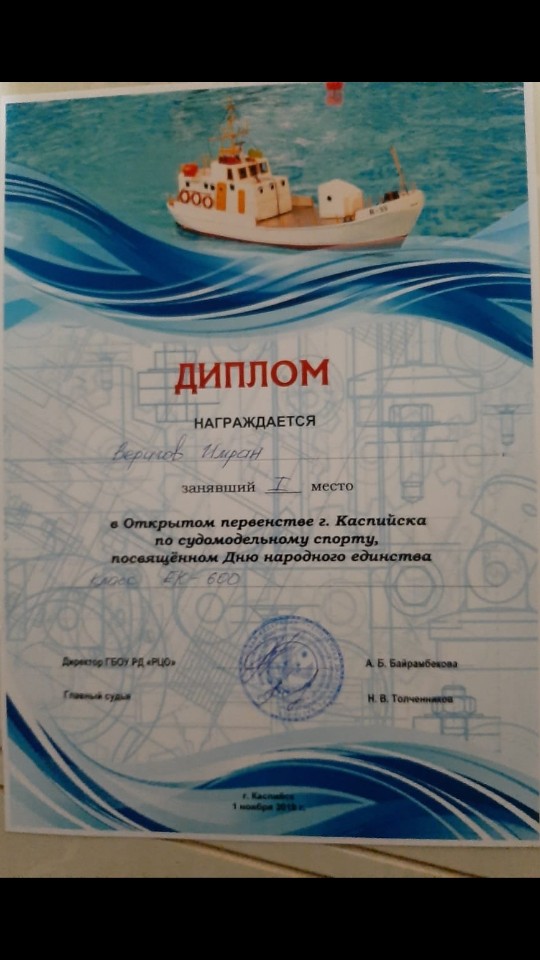 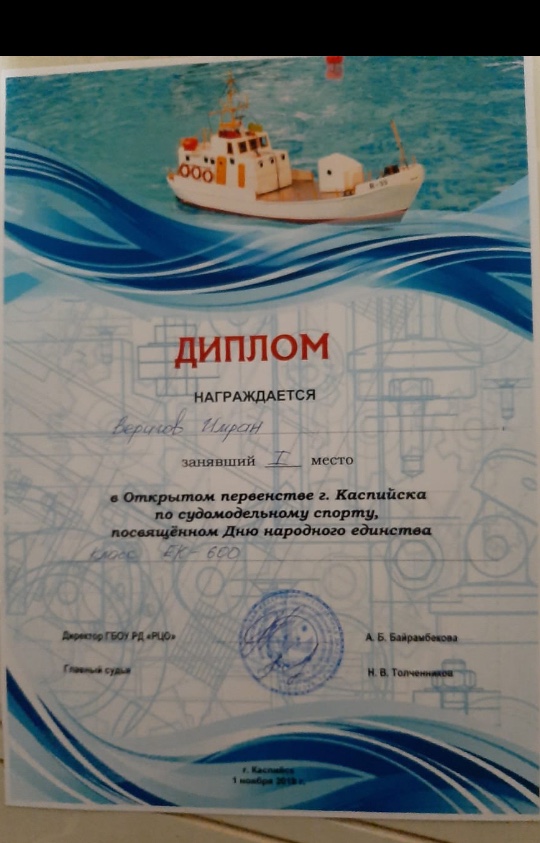 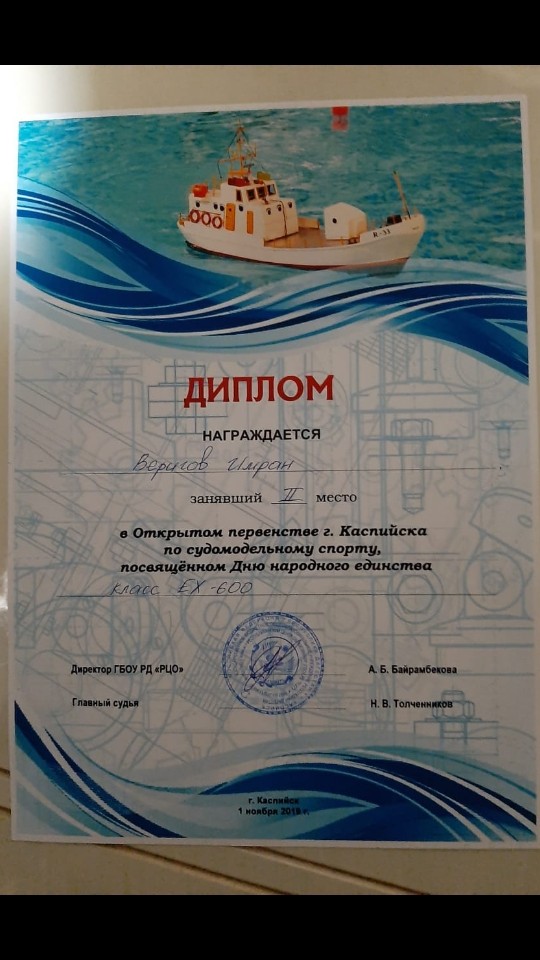           02.11.2019 г.  на  базе  МКОУ  «Гимназия  им. М. Горького»  была  проведена  7-ая  отчетно-выборная  конференция  Хасавюртовской  городской  организации  профсоюза  работников  народного  образования  и  науки  РФ,  за  период  с  2014 г. по 2019 г.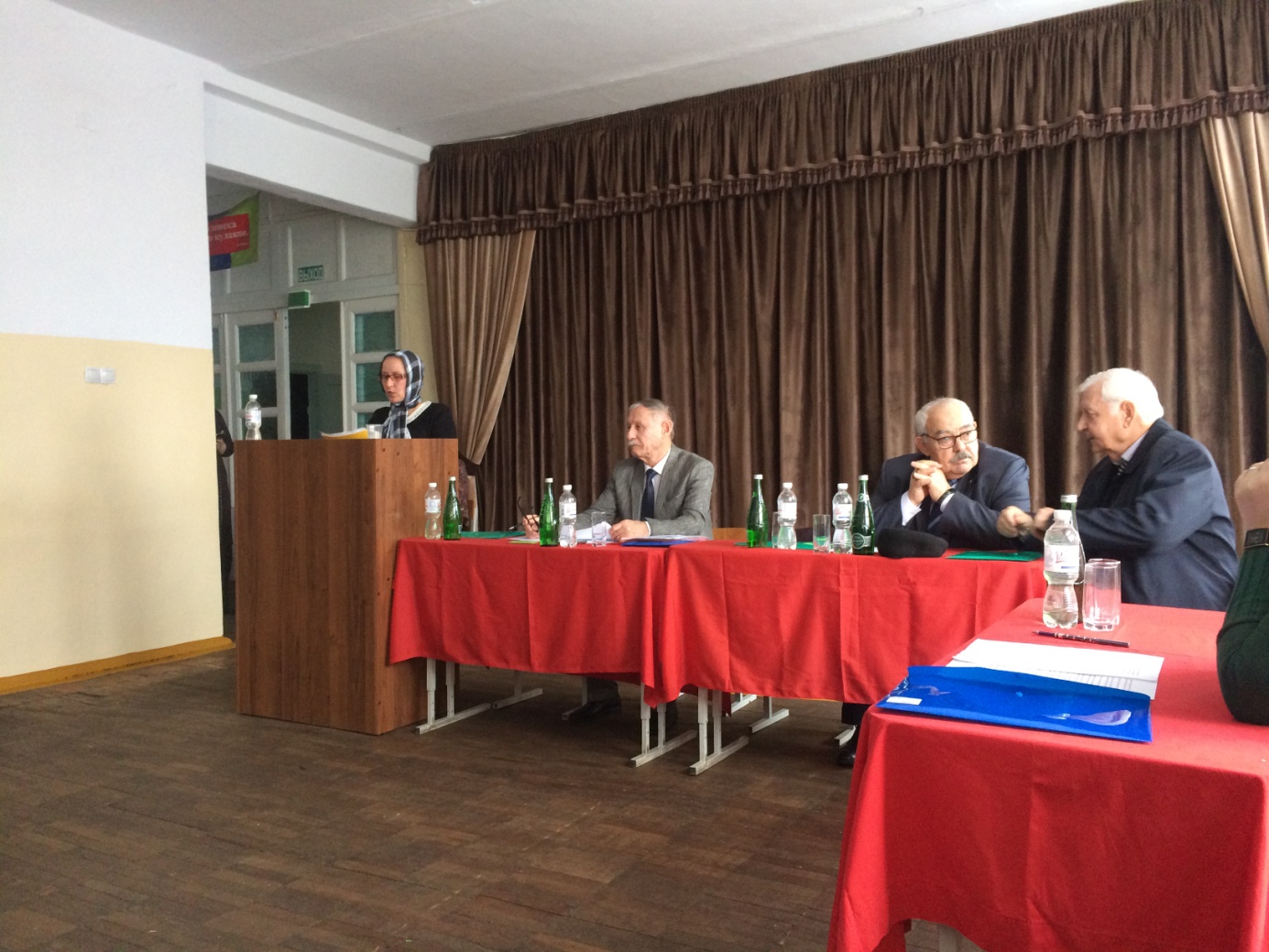 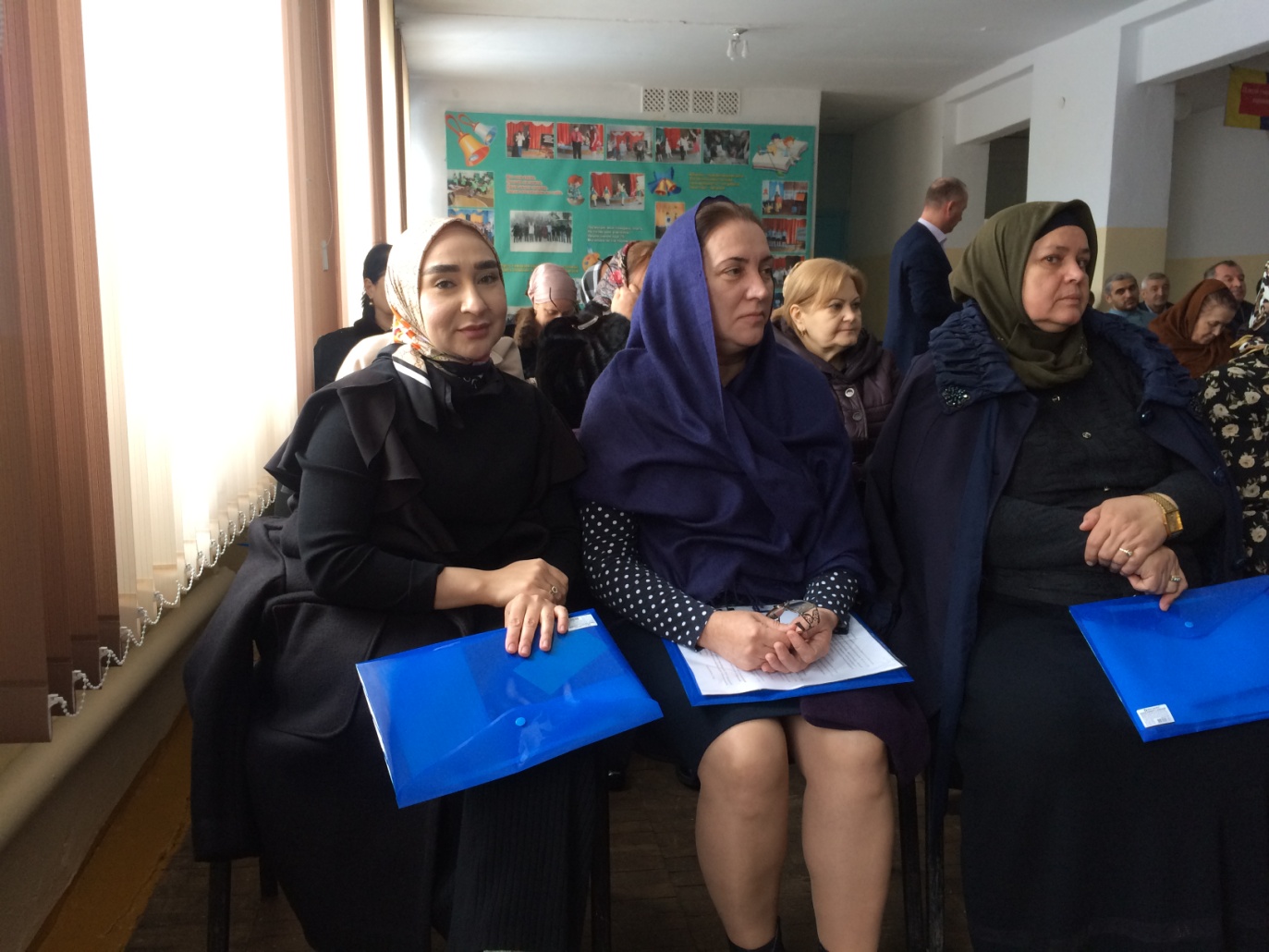 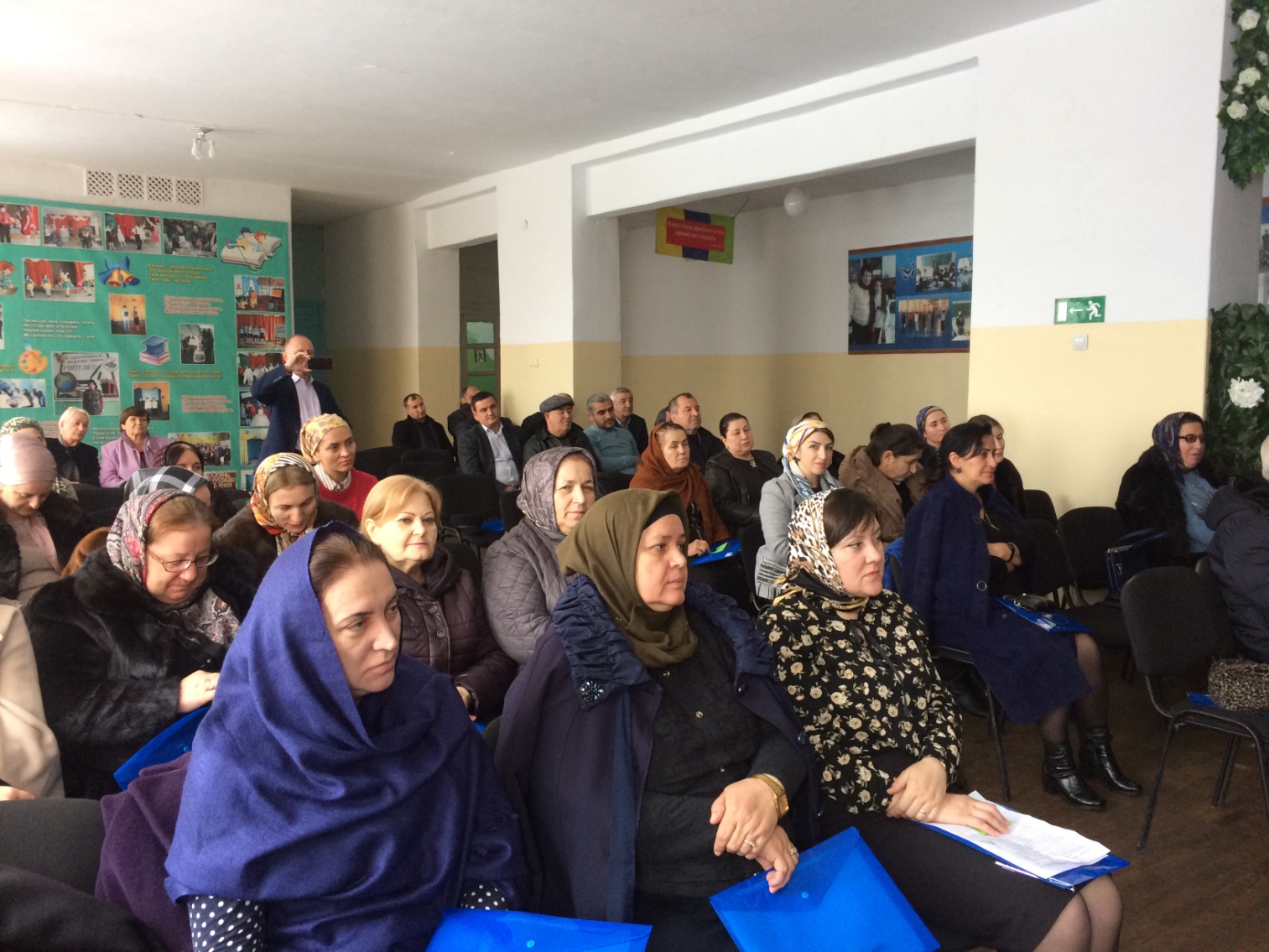 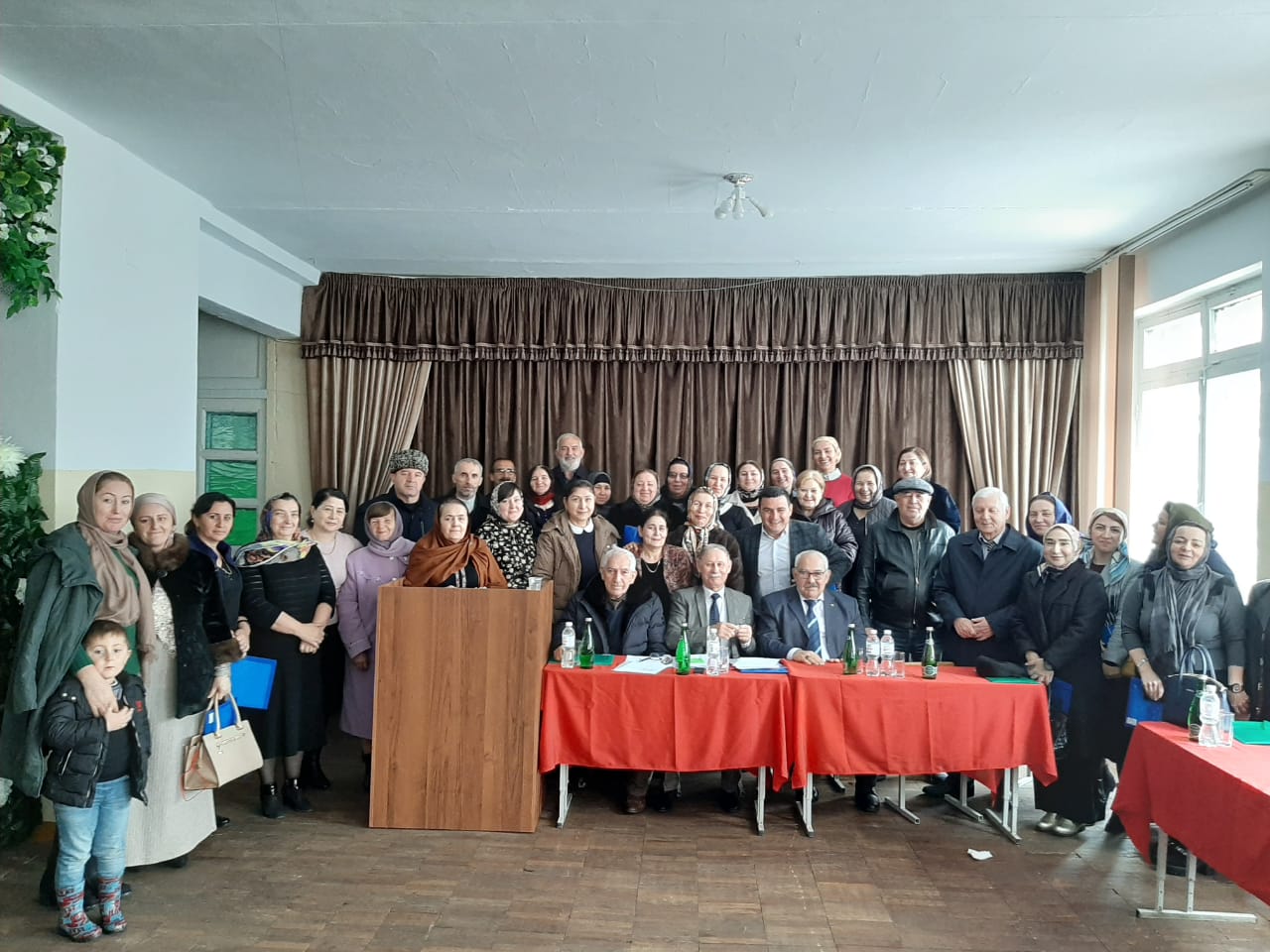 